Методика "Неоконченные предложения" М.Ньюттена в модификации А.Б.ОрловаФамилия, имя ученика_____________       Класс____________Я думаю, что хороший ученик - это тот, кто… _____________________________________________________________
2. Я думаю, что плохой ученик - это тот, кто... __________________________________________________________________
3. Больше всего я люблю, когда учитель... __________________________________________________________________
4. Больше всего я не люблю, когда учитель... _____________________________________________________________________
5. Больше всего мне школа нравится за то, что... _____________________________________________________________________
6. Я не люблю школу за то, что... ______________________________________________________________________
7. Мне радостно, когда в школе... ______________________________________________________________________
8. Я боюсь, когда в школе... ______________________________________________________________________
9. Я хотел бы, чтобы в школе... ______________________________________________________________________
10. Я не хотел бы, чтобы в школе... ______________________________________________________________________
11. Когда я был маленьким, я думал, что в школе... ______________________________________________________________________
12. Если я невнимателен на уроке, я... ______________________________________________________________________
13. Когда я не понимаю что-нибудь на уроке, я... ______________________________________________________________________
14. Когда мне что-нибудь непонятно при выполнении домашнего задания, я... ______________________________________________________________________
15. Я всегда могу проверить, правильно ли я... ______________________________________________________________________
16. Я никогда не могу проверить, правильно ли я... ______________________________________________________________________
17. Если мне нужно что-нибудь запомнить, я... ______________________________________________________________________
18. Когда мне что-нибудь интересно на уроке, я... ______________________________________________________________________
19. Мне всегда интересно, когда на уроках... ______________________________________________________________________
20. Мне всегда неинтересно, когда на уроках... ______________________________________________________________________
21. Если нам не задают домашнего задания, я... ______________________________________________________________________
22. Если я не знаю, как решить задачу, я... ______________________________________________________________________
23. Если я не знаю, как написать слово, я... ______________________________________________________________________
24. Я лучше понимаю, когда на уроке... ______________________________________________________________________
25. Я хотел бы, чтобы в школе всегда... ______________________________________________________________________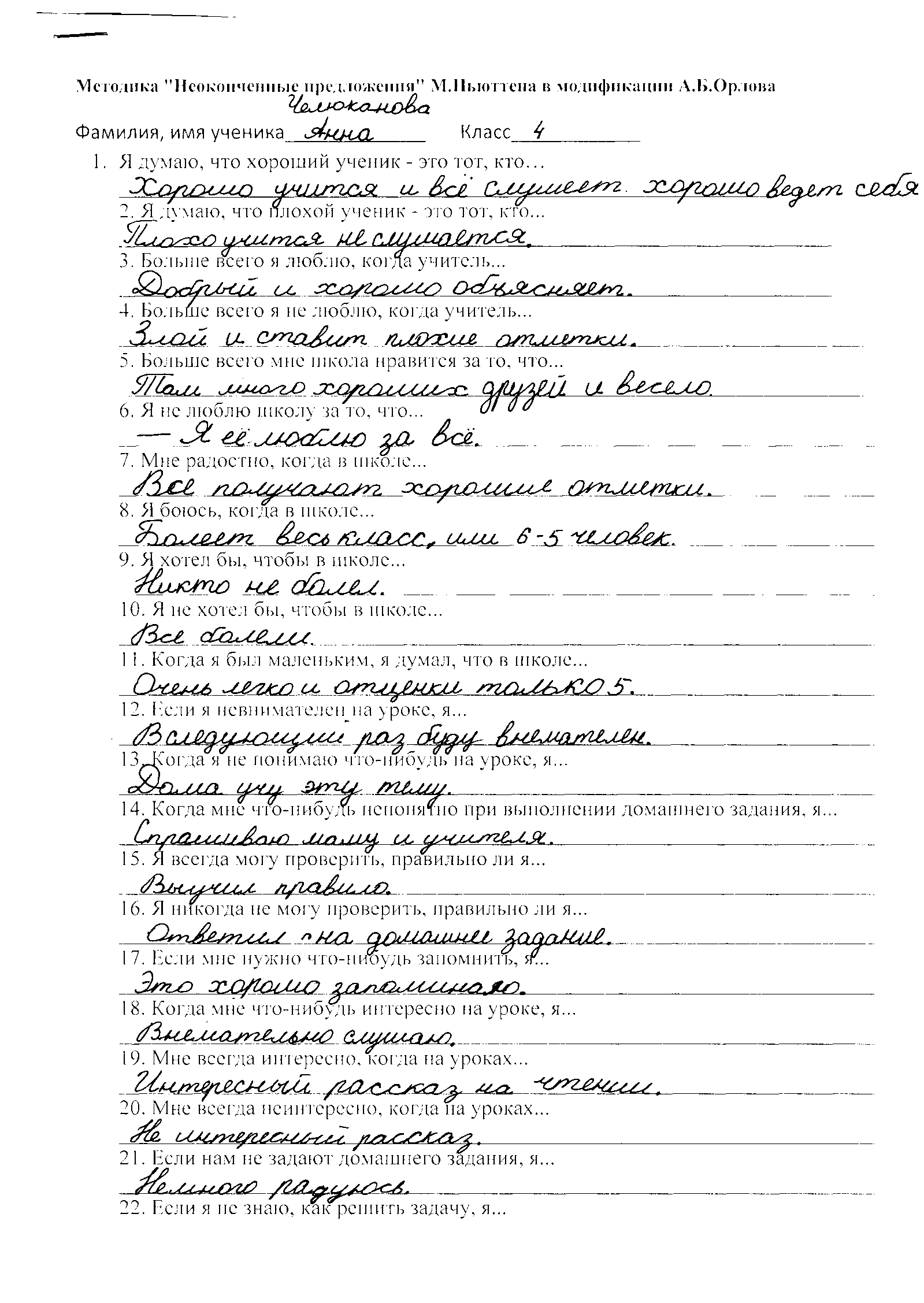 